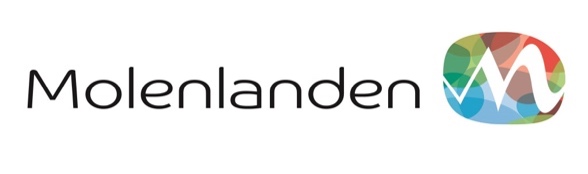 Formulier melding demonstratieU dient dit formulier tenminste 48 uur voor het houden van een betoging of demonstratie, in te leveren bij de gemeente. Dit via het volgende e-mailadres: veiligheid@jouwgemeente.nl Voeg in de bijlage een kopie van uw legitimatiebewijs toe.Naam organisatie:     Gegevens organisatie (legitimatie verplicht):Voornamen 			Achternaam			Geboorteplaats 	Adres				Postcode/Plaats	Telefoon	Email/websiteNummer ID-bewijsNaam en mobiel nummer van verantwoordelijk persoon tijdens de demonstratieDatum en tijdstip van de betoging/demonstratieHet doel van de betoging/demonstratieHet tijdstip van aanvang en einde van de betoging/demonstratieTe volgen route (denk eraan, dat in veel straten eenrichtingsverkeer geldt)Te verwachten aantal deelnemersSamenstelling van de betoging/demonstratie (volgorde deelnemers; aantal en soort(en) van de meerijdende voertuigen, b.v. geluidswagens)Worden voor, tijdens of na de betoging/demonstratie toespraken gehouden? Zo ja, waar?Wat stellen de organisatoren zich voor te doen om een regelmatig verloop van de betoging/demonstratie te waarborgen (ondercommissarissen, instructie deelnemers, EHBO, enz.)?Nadere mededelingen van de organisatorenZijn er tegenacties of tegendemonstraties te verwachten? (S.V.P. toelichten).Gemeente	Datum					Legitimatiebewijs soort/nummerHandtekening van de aanvrager	BijlagenKopie Legitimatiebewijs